Publicado en Gijón (Asturias) el 08/05/2021 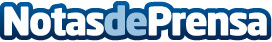 Repara tu Deuda Abogados cancela 128.163 € en Gijón (Asturias) con la Ley de Segunda OportunidadLos abogados líderes en la Ley de la Segunda Oportunidad gestionan la mayoría de los casos tramitados en EspañaDatos de contacto:David Guerrero655 95 67 35Nota de prensa publicada en: https://www.notasdeprensa.es/repara-tu-deuda-abogados-cancela-128-163-en Categorias: Nacional Derecho Finanzas Asturias http://www.notasdeprensa.es